Publicado en Madrid el 20/05/2019 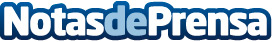 Ziran desarrollará la comunicación de Quantic DreamZiran se encargará de gestionar la relación con los medios y las redes sociales de la desarrolladora de videojuegos. Quantic Dream destaca por la narrativa interactiva de sus juegos y la profundidad de sus guiones. El estudio lanzará próximamente en PC sus títulos más reconocidos: Heavy Rain, Beyond: Dos Almas y Detroit: Become HumanDatos de contacto:Francisco Diaz637730114Nota de prensa publicada en: https://www.notasdeprensa.es/ziran-desarrollara-la-comunicacion-de-quantic Categorias: Nacional Comunicación Marketing Juegos Gaming http://www.notasdeprensa.es